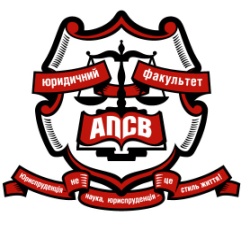 АКАДЕМІЯ ПРАЦІ І СОЦІАЛЬНИХ ВІДНОСИНФЕДЕРАЦІЇ ПРОФСПІЛОК УКРАЇНИ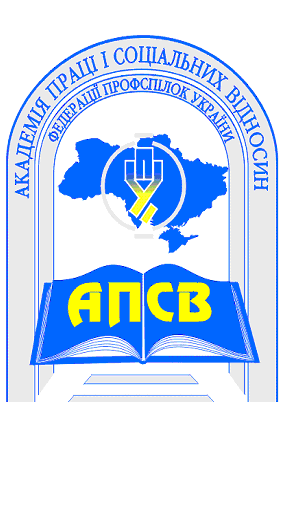 РЕЗОЛЮЦІЯкруглого столу «Міжнародний день прав людини»13 грудня 2012 р.Учасники круглого столу обговорили та проаналізували проблеми реалізації прав людини та їх захисту в Україні з позиції національного законодавства. Були розглянуті проблеми нормативного забезпечення прав людини у кримінально-процесуальному законодавстві, кримінологічні аспекти захисту прав людини, проблеми захисту прав дітей в Україні, питання забезпечення гендерної рівності, прав інвалідів, проблемні аспекти дотримання прав і свобод людини при підготовці законопроектів, удосконалення системи соціального захисту, питання впливу глобалізації права на уніфікацію у вітчизняному законодавстві прав людини.Учасники круглого столу визнали, що:1. В Україні існують значні проблеми у сфері реалізації та захисту прав людини. Негативні тенденції проявляються, зокрема, у:- недостатньому нормативному забезпеченні прав особи у кримінально-процесуальному законодавстві, особливо на стадії слідчих дій;- порушенні майнових прав дітей, істотному послабленні на початку ХХІ ст. системи їх соціального захисту;- порушенні прав учасників судового процесу;- послабленні системи пільг для окремих категорій громадян (студентів – при вступі до ВНЗ, інвалідів та жінок – при працевлаштуванні; матерів – при виплаті соціальної допомоги тощо).2. Дієвими напрямами вирішення вказаних проблем є: приведення чинного законодавства України, законопроектів, що розробляються, до норм міжнародного права; гармонізація вітчизняного законодавства із законодавством ЄС; дотримання вимог міжнародних та європейських конвенцій, ратифікованих Україною.3. Одним із потужних та ефективно діючих суб`єктів впливу у сфері реалізації та захисту прав людини в Україні були і мають залишитись профспілки. Тому вкрай важливою є активізація діяльності їх організаційних, насамперед, вищих структур як у законотворчому процесі, так і у практичній площині.   Учасники круглого столу звертаються до керівництва ФПУ з такими пропозиціями:1. Звернутись до Верховної Ради України із питанням про внесення змін до Конституції України щодо включення ФПУ до суб`єктів законодавчої ініціативи.2. Опублікувати конвенції Міжнародної організації праці із обов`язковою вказівкою статей, ратифікованих Україною.3. Налагодити більш тісні зв`язки між департаментами ФПУ та АПСВ щодо проведення спільних круглих столів, семінарів, конференцій, присвячених обговоренню проблем забезпечення, гарантування, реалізації, захисту прав людини в Україні. Схвалено учасникамикруглого столу «Міжнародний день прав людини»13 грудня 2012 р. 